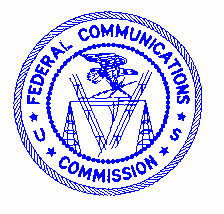 Federal Communications CommissionInternational BureauJosé de Jesús Arias Franco					DATE May 20, 2019IFTAv. Insurgentes Sur 1143Col. Nochebuena, C.P. 03720Del. Benito JuárezMéxico City, México Dear Mr. Arias:The Commission is in receipt of a proposal to install a Low Power Digital Television/Translator station as follows: 1.  Applicant:  UNIMAS PARTNERSHIP OF PHOENIX2.  Call Sign: K16FB-D3.  File Number: 0000071966					4.  Channel Number: 	18		5.  Principal Community to be served:  Globe, AZ.		               6.  Proposed Transmitter Location:  33 - 17 – 21.2 NL           110 – 49 – 47.3 WL7.  Effective Radiated Power:  10 kW       Emission Mask: STRINGENT					            8.  Transmitting Antenna:  Directional Antenna:    RFS/PEPL-3A                 	Orientation: 20˚  Polarization:  ELLPITICALElectrical beam tilt: 2˚Mechanical tilt: 1˚         	Radiation Center Above Ground: 28 meters         	Radiation Center Above Mean Sea Level: 2330 meters9.  Average HAAT: 1001 meters10.  Distance to the border: 211.5 kmIn view of the proximity of this proposed site to the Mexican-U.S.A. border, your comments are requested.                                                  Sincerely,                                                  Olga Madruga-Forti                                                  Chief, Global Strategy & Negotiation Division                                                  International BureauDirectional Antenna Relative Field Values (Pre-rotated Pattern)Additional AzimuthDegreeVADegreeVADegreeVADegreeVA00.995900.071800.012700.072100.9521000.051900.012800.102200.8361100.042000.012900.161300.6761200.032100.0153000.246400.531300.022200.0153100.365500.3721400.0152300.023200.519600.2521500.0152400.0253300.693700.1621600.012500.0353400.852800.1071700.012600.0553500.964DegreeVA3591